Üniversitemizde kullanılmak üzere alınacak 2 adet Sunucu için teklifler 15/04/2016 tarih ve saat 17:00 ye kadar U.Ü. Rektörlüğü Bilgi İşlem Daire Başkanlığına elden teslim edileceği gibi posta yoluyla da gönderilebilir. (Not: Fax ile gönderilen teklifler geçerli sayılmayacaktır.)Teklif mektubu imzalı ve kaşeli olmalıdır.Teklifin hangi tarihe kadar geçerli olduğu belirtilmelidir.Sipariş sonrasında mal/hizmetin kaç günde teslim edileceği belirtilmelidir.Teklif mektubuna dosya numarası yazılmalıdır.Kısmi teklif verilmeyecektir.Mal/Hizmetle ilgili her türlü giderler (Montaj, nakliye, sigorta, vergi, vb.) tedarikçiye aittir.Teklifler KDV hariç olarak TL cinsinden verilmelidir. (TL cinsinden verilmeyen teklifler değerlendirmeye alınmayacaktır.)Mal/Hizmet ile ilgili Garanti verilmelidir. (4077 sayılı Tüketici Korunması hakkında kanun ve ilgili mevzuat gereği)Teklifler sıra numaralarına göre verilecektir.Sipariş edilen mal/hizmetin teklifte  belirtilen tarihe kadar teslim edilmesi , belirtilen tarihten  sonra  teslim edilmek istenilmesi  halinde idare tarafından mal/hizmetin kabulü yapılmayacaktır.Aşağıda idare tarafından standart hale getirilen teklif mektubu eksiksiz doldurulup gönderilmesi halinde geçerli sayılacaktır.Adres: Uludağ Üniversitesi Rektörlüğü – Bilgi İşlem Daire Başkanlığı Görükle Kampusü 16059 Nilüfer / BURSA      Tel     :  (0224) 294 05 00                  Fax    : (0224) 294 05 01TEKLİF MEKTUBUULUDAĞ ÜNİVERSİTESİ REKTÖRLÜĞÜBİLGİ İŞLEM DAİRE BAŞKANLIĞINA									             Tarih: …./…./20161- Yukarıda belirtilen ( …… Kalem ) mal/hizmet alımına ait teklifimizi KDV hariç ……………….. TL bedel karşılığında vermeyi kabul ve taahhüt ediyorum/ediyoruz. 2-Teklifimiz  …./…./2016  tarihine  kadar geçerlidir.3-Söz konusu mal/hizmet idarece tarafımıza sipariş verilmesinden sonra ……………. takvim günü içerisinde teslim edilecektir.4- 4077 Sayılı Tüketici Koruması hakkında kanun ve ilgili mevzuat hükümlerini kabul ediyor, mal/hizmet için ……. (gün/ay/yıl) garanti taahhüt ediyorum.5- Teklifimizin kabul edilmesi halinde sipariş yazısının, yukarıda yer alan;   Elektronik posta adresime veya faks numarama tebligat yapılmasını kabul ediyorum.  Elektronik posta adresime veya faks numarama tebligat yapılmasını kabul etmiyorum.    Teklif veren istekli kabul ettiği seçeneği yazacaktır. Teklif Vermeye Yetkili Kişinin; Adı ve Soyadı: İmzası: Firma KaşeT.C. ULUDAĞ ÜNİVERSİTESİ2 ADET SUNUCU ALIMITEKNİK ŞARTNAMESİ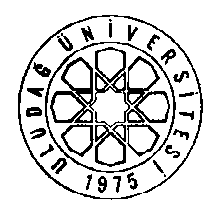 Satınalan BirimBilgi İşlem Daire BaşkanlığıBilgi İşlem Daire BaşkanlığıBilgi İşlem Daire BaşkanlığıTalep Eden BirimBİLGİ İŞLEM DAİRE BAŞKANLIĞIBİLGİ İŞLEM DAİRE BAŞKANLIĞIBİLGİ İŞLEM DAİRE BAŞKANLIĞITalep Eden Birim SorumlusuDosya Numarası2016-12016-12016-1Satınalma UsulüYaklaşık maliyet esas olmak üzere piyasa fiyat araştırmasıYaklaşık maliyet esas olmak üzere piyasa fiyat araştırmasıYaklaşık maliyet esas olmak üzere piyasa fiyat araştırmasıSatınalma Memuruİlke ACARTel : 0224 294 28 24Tel : 0224 294 28 24Satınalma Memuruİlke ACARFax: 0224 294 05 01Fax: 0224 294 05 01Satınalma Memuruİlke ACARE-mail:ailke@uludag.edu.trE-mail:ailke@uludag.edu.trSıra NoMal/Hizmet CinsiMal/Hizmet ÖzellikleriMiktarıDonanımDonanımDonanımDonanım1-Sunucu2 adet2-3-4-5-6-7-8-9-10-Teklif Vermeye Yetkili Kişinin;Teklif Vermeye Yetkili Kişinin;Adı ve SoyadıFirma AdıAçık Tebligat AdresiVergi Dairesi ve Vergi NumarasıTelefon ve Fax NumarasıElektronik Posta Adresi	Teklife İlişkin Kurum Dosya Numarası:Teklife İlişkin Kurum Dosya Numarası:Sıra NoMal/Hizmet CinsiMiktarıBirim FiyatıToplam1-Sunucu2 adet2-3-4-5-6-7-8-9-10-KDV’siz Genel Toplam (TL)KDV’siz Genel Toplam (TL)Intel İşlemci ModeliIntel İşlemci ModeliE5-2603 v3 6CoreE5-2603 v3 6CoreIntel Form FactorIntel Form FactorServerServerCpuCpuIntel Xeon E5-2603 v3 (6 core, 1.6 GHz, 15MB, 85W)Intel Xeon E5-2603 v3 (6 core, 1.6 GHz, 15MB, 85W)Maksimum Disk KapasiteMaksimum Disk Kapasite24 TB24 TBRaid DesteğiRaid DesteğiRaid 0 / 1 / 0+1Raid 0 / 1 / 0+1Ağ DesteğiAğ DesteğiHP Ethernet 1Gb 2-port 361i AdapterHP Ethernet 1Gb 2-port 361i AdapterUzaktan Yönetim özelliğiUzaktan Yönetim özelliğiVARVARYedek Güç Ünitesi (RPS)Yedek Güç Ünitesi (RPS)YOKYOKKasa TipiKasa TipiRackRackKasa BoyutuKasa Boyutu1U1UOptik SürücüOptik SürücüDVD-WriterDVD-WriterCpu Standart / MaksimumCpu Standart / Maksimum4237042370USBÖn BellekUSBÖn BellekEn az 3 Adet USB (2 tanesi arkada)15 MBEn az 3 Adet USB (2 tanesi arkada)15 MBBellekBellek24 GB (RDIMM24 GB (RDIMMMaksimum BellekMaksimum Bellek256 GB256 GBSabit Disk YuvasıSabit Disk Yuvası4 Adet4 AdetDisk Ara BirimiDisk Ara BirimiSATASATADisk ÖzelliğiDisk ÖzelliğiNon-Hot Plug / Simple SwapNon-Hot Plug / Simple SwapSabit DiskSabit Disk2 x 1 TB SATA 3.5'' NHP HDD2 x 1 TB SATA 3.5'' NHP HDDGaranti SüresiGaranti Süresi3 YIL 3 YIL İlave Power supplyHP 550W FIO Pwr Supply Kit